Wijzigingsformulier onderaannemerschap 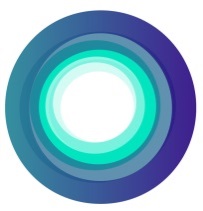 Dit formulier dient te worden ingevuld door de hoofdaannemer, ofwel de zorgaanbieder gecontracteerd door de regio Rijk van Nijmegen.  

Voor de meest actuele versie van het bouwstenenoverzicht verwijs ik u graag naar onze website: https://robregionijmegen.nl/bouwstenen-en-tarieven/
Stuur het volledig ingevulde formulier naar contracteringregio@nijmegen.nl. 
Het ROB streeft ernaar uw wijziging binnen 4 weken af te handelen. Datum:Gegevens hoofdaannemer
Gegevens hoofdaannemer
Naam hoofdaannemerContactpersoon t.b.v. verzoek 
(naam, telefoonnummer, e-mailadres)Wijzigingen onderaannemerWijzigingen onderaannemerNaam onderaannemerSoort wijziging Toevoegen productcode
 Verwijderen productcode 
 verwijderen onderaannemer Geef aan welke productcode u wilt toevoegenGeef aan welke productcode u wilt verwijderen